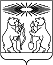 Об утверждении Положения о печатях, штампах и бланках административной комиссии Северо-Енисейского районаВ целях исполнения государственных полномочий по обеспечению деятельности административной комиссии, которыми наделены органы местного самоуправления и удостоверения подлинности официальных документов административной комиссии Северо-Енисейского района, в соответствии с Федеральным законом от 06.10.2003 N 131-ФЗ «Об общих принципах организации местного самоуправления в Российской Федерации», статьей 1 Закона  Красноярского края от 23.04.2009  № 8-3168 «Об административных комиссиях в Красноярском крае», Законом  Красноярского края от 23.04.2009 N 8-3170 «О наделении органов местного самоуправления муниципальных образований края государственными полномочиями по созданию и обеспечению деятельности административных комиссий», решением Северо-Енисейского районного Совета депутатов от 29.09.2015 № 9-2 «О создании  административной комиссии Северо-Енисейского района», статьей 34 Устава Северо-Енисейского района, ПОСТАНОВЛЯЮ:	1.Утвердить Положение о печатях, штампах и бланках административной комиссии Северо-Енисейского района, согласно приложению к настоящему постановлению.	2.Административной комиссии Северо-Енисейского района осуществлять контроль за правильностью использования, хранения и уничтожения печати, штампов и бланков административной комиссии.	3. Контроль за исполнением настоящего постановления возложить на первого заместителя главы района, председателя административной комиссии Северо-Енисейского района (А.Н. Рябцев).  	  4. Настоящее постановление вступает в силу со дня его официального опубликования в газете «Северо-Енисейский Вестник» и подлежит размещению на официальном сайте Северо-Енисейского района в информационно-телекоммуникационной сети «Интернет».Глава Северо-Енисейского района					И.М. ГайнутдиновПриложение к постановлению администрации Северо-Енисейского районаот «11» 04.2019 № 129-пПоложение о печатях, штампах и бланках административной комиссии Северо-Енисейского районаОбщие положения	1.1. Настоящее Положение разработано в соответствии с Законом  Красноярского края от 23.04.2009 № 8-3168 «Об административных комиссиях в Красноярском крае» и определяет порядок изготовления, использования, хранения, а также описание печатей, штампов и бланков административной комиссии Северо-Енисейского района (далее – административная комиссия).	1.2. Организация изготовления печатей и штампов административной комиссии осуществляется администрацией Северо-Енисейского района (далее- администрация района). 	1.3.Печати, штампы административной комиссии изготовляются за счет средств субвенции на осуществление отдельных государственных полномочий по созданию и обеспечению деятельности административной комиссии Северо-Енисейского района.1.4. Администрация района выдает и ведет учет печатей и штампов административной комиссии.1.5. Председатель административной комиссии несет ответственность и осуществляет контроль за хранением и использованием печатей, штампов и бланков административной комиссии. 1.6. Использование печатей, штампов и бланков административной комиссии осуществляется исключительно для деятельности административной комиссии.	1.7. Печати, штампы и бланки административной комиссии должны храниться в соответствии с действующим законодательством.	1.8. Пришедшие в негодность и утратившие значение печати, штампы административных комиссий подлежат возврату в администрацию района для уничтожения в установленном порядке.Печать административной комиссии 	2.1.При оформлении постановлений, определений  административной комиссии используется простая мастичная печать.	2.2. Печать имеет форму круга диаметром . Печать окаймлена правильным кругом диаметром 25-. Текст по кругу: «Российская Федерация Северо-Енисейский район Красноярского края». Текст в центре: «Административная комиссия Северо-Енисейского района».	2.3.Оттиск печати является реквизитом документа, свидетельствующим о его подлинности.	2.4. Оттиск печати проставляется на постановлениях, определениях административной комиссии, при этом оттиск печати должен захватывать часть наименования должности лица, подписавшего постановление.Штампы и бланки административной комиссии	3.1. При ведении делопроизводства административной комиссии используются:  штамп входящих документов, штамп  «Административное» и бланк исходящей корреспонденции. 	3.2. Штамп входящих документов административной комиссии- штамп прямоугольной формы со сторонами размером 20 на 70 мм.	3.3. Образец штампа входящих документов.	3.4. Штамп «Административное»- штамп прямоугольной формы со сторонами размером 10 на 60 мм.	3.5. Образец штампа «Административное».	3.6.Бланк исходящей корреспонденции административной комиссии – бланк прямоугольной формы со сторонами размером 60 на 75 мм. Расположение реквизитов – центральным способом. 	Перечень реквизитов, печатаемых типографическим способом: 	герб муниципального образования Северо-Енисейский район на верхнем поле по центру бланка размером 15 х ; 	наименование органа местного самоуправления, в котором создана административная комиссия; 	наименование административной комиссии; 	справочные данные об административной комиссии, которые включают в себя: почтовый адрес, номер телефона и факса, адрес электронной почты; 	строка со ссылкой на регистрационный номер и дату документа; 	строка с содержанием исходящего регистрационного номера и даты.3.7. Образец бланка исходящей корреспонденции.АДМИНИСТРАЦИЯ СЕВЕРО-ЕНИСЕЙСКОГО РАЙОНА ПОСТАНОВЛЕНИЕАДМИНИСТРАЦИЯ СЕВЕРО-ЕНИСЕЙСКОГО РАЙОНА ПОСТАНОВЛЕНИЕ«11» апреля 2019 г№ 129-пгп Северо-Енисейскийгп Северо-ЕнисейскийАдминистративная комиссияСеверо-Енисейского районаКрасноярского краяВходящий №____ от_____20__года  АДМИНИСТРАТИВНОЕА Д М И Н И С Т Р А Ц И ЯСеверо–Енисейского района
(административная комиссияСеверо-Енисейского района)ул. Ленина, № 48, гп Северо-Енисейский,Красноярского края, 663282тел.(8-39160) 21-0-60, факс(8-39160) 21-4-81,E-mail: admse@inbox.ruОКПО 04020347 ОГРН 1022401509756ИНН/КПП 2434000818/243401001на № _______ от _________       № __________ от _________